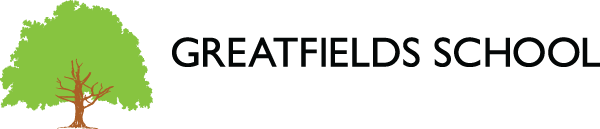 Candidate verification form for emailing results.Owing to my absence on results day, I consent Greatfields School to send my exam results to the email address below (this can be either your personal or school email).Please return this form to the Exams Officer or email a scanned copy to exams@greatfieldsschool.com Results will be emailed in the morning of the Result Day. Further information can be found on the website. Verify email:Candidate name:Candidate Number:Candidate Signature:Date of consent: